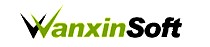 Instruction manual北京师范大学珠海校区大型仪器共享平台操作手册（预约人版）Shanghai WanxinSoft Computer Information Technology Co.,LTD.上海万欣计算机信息科技有限公司©2019All Rignts Reserved一、系统登陆在浏览器输入大型仪器共享平台地址http://172.31.1.33/customer/index/index.html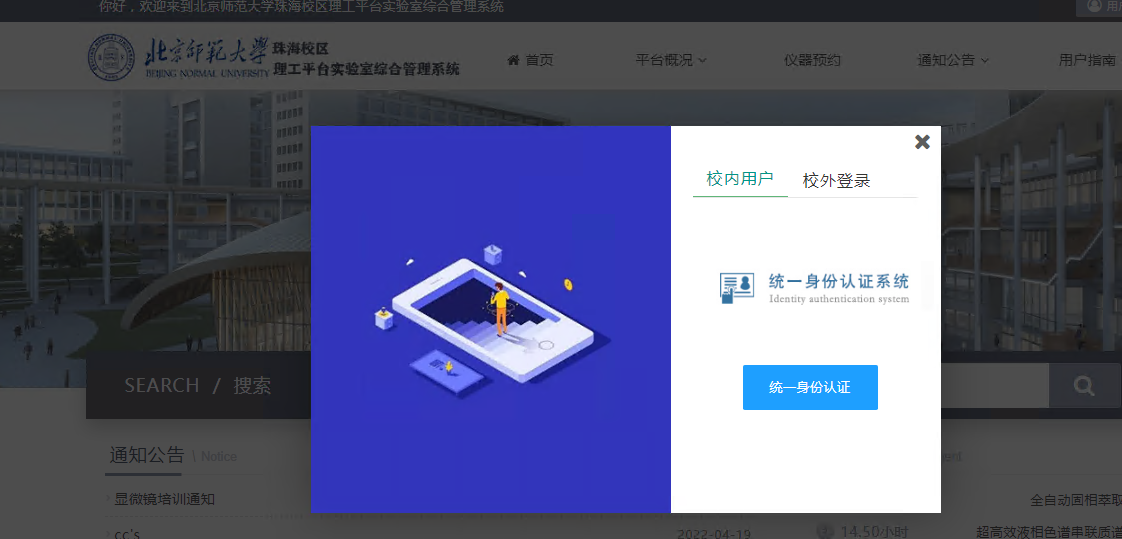 点击右上角‘用户登录’弹出登录窗口。点击‘统一身份认证登录’输入学生的账号密码后点击提交。创建课题组登录系统后进入个人中心，点击侧边资金资金账户，找到下拉菜单中账户管理，点击账户管理，单击创建课题组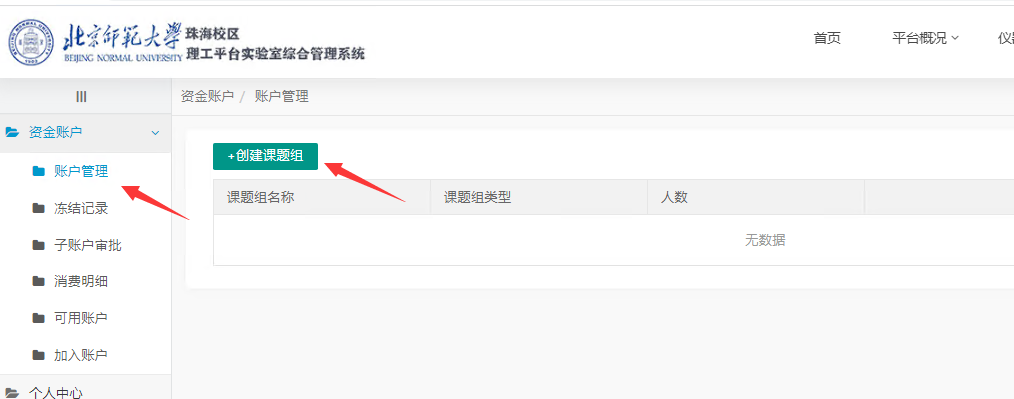 填写好创建课题组基本信息，添加成员后点击确认申请，等待管理员审核进行创建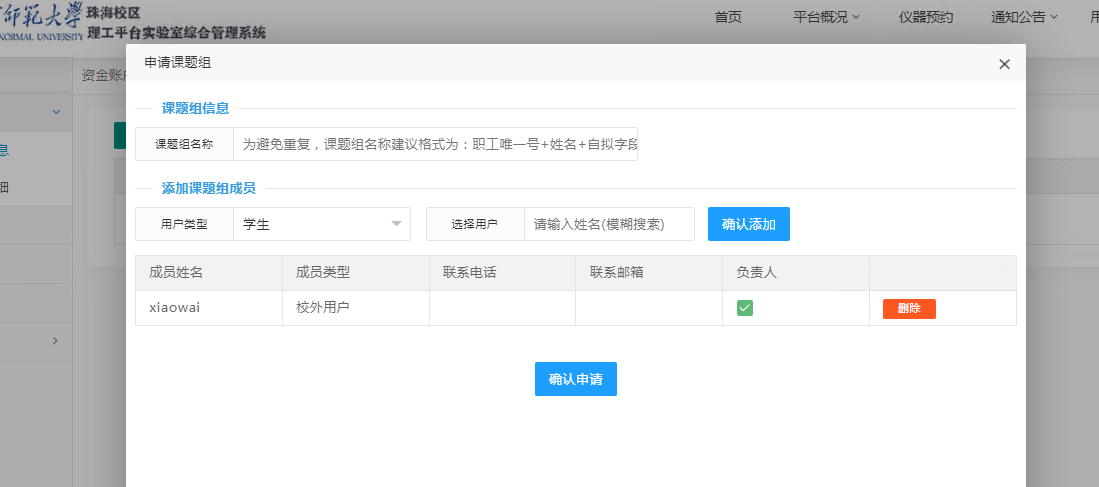 三、加入课题组登录系统后进入个人中心，点击“申请加入账户”，在右侧输入课题组导师所在学院名称以及课题组导师的姓名，然后再下面课题组里就可以看到该老师名下的课题组，然后点击“确认加入”，课题组导师进行审批后即可在可用账户中查看已加入的课题组信息 
如果搜索不到课题组信息，请联系导师进行课题组添加。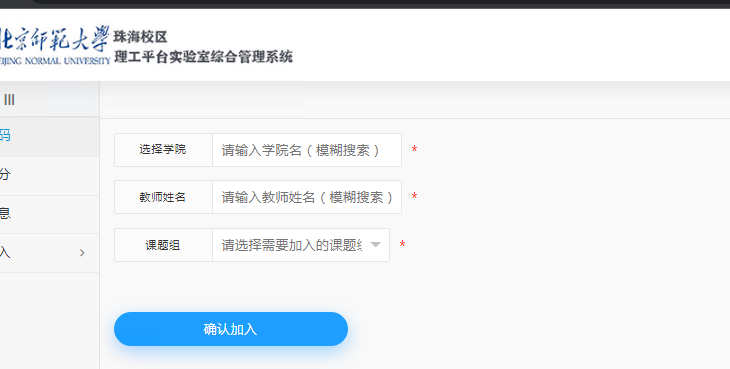 修改密码点击侧边修改密码，填写当前密码和新密码之后点击确认提交进行修改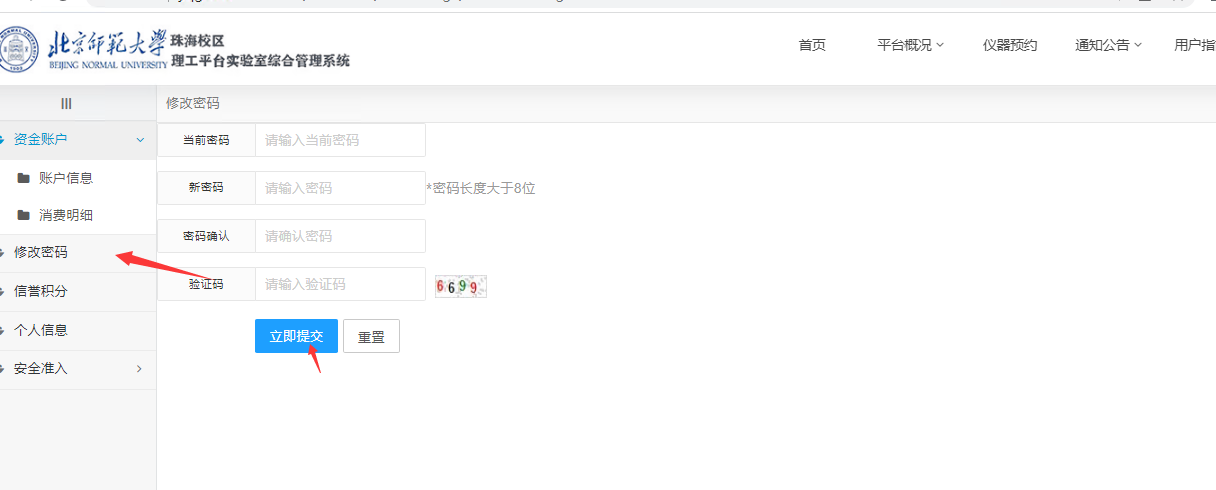 四、仪器预约登录后在首页点击仪器共享，进入仪器预约界面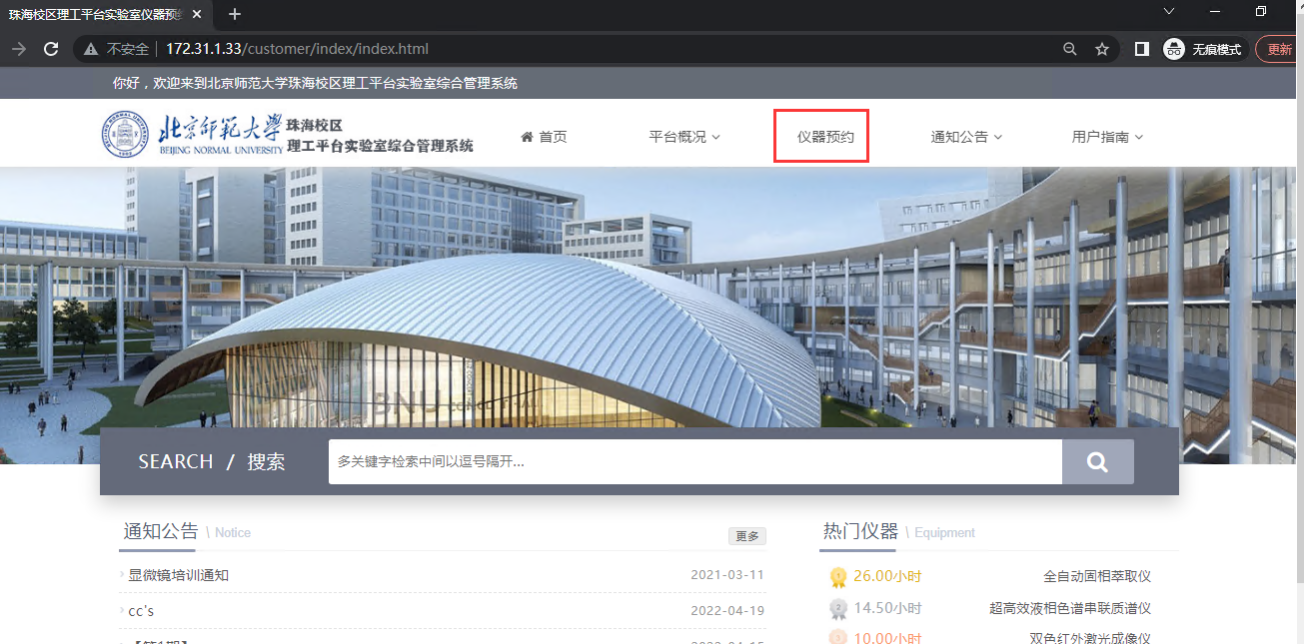 搜索到需要预约的仪器，根据仪器开放的模式选择自主操作或者送样检测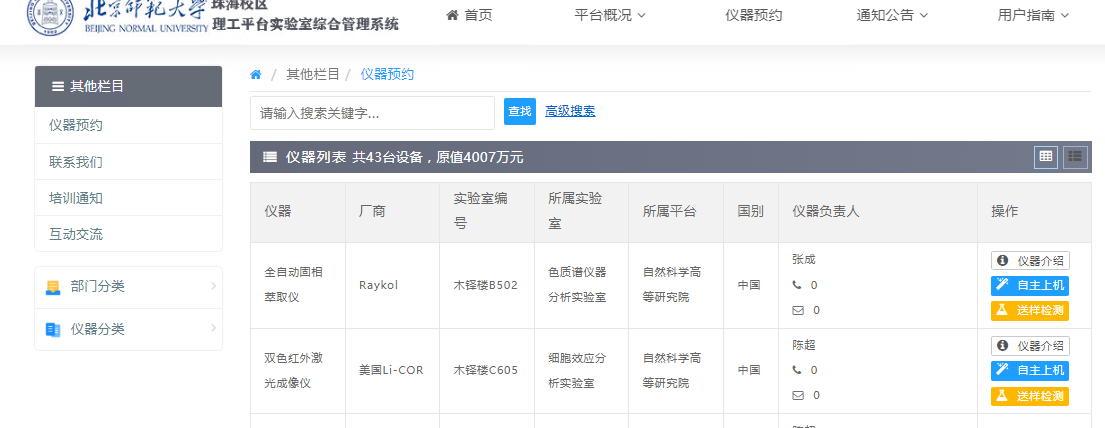 根据预约日期，点击进行选择，黄色为已过期，绿色为可预约，灰色为无法预约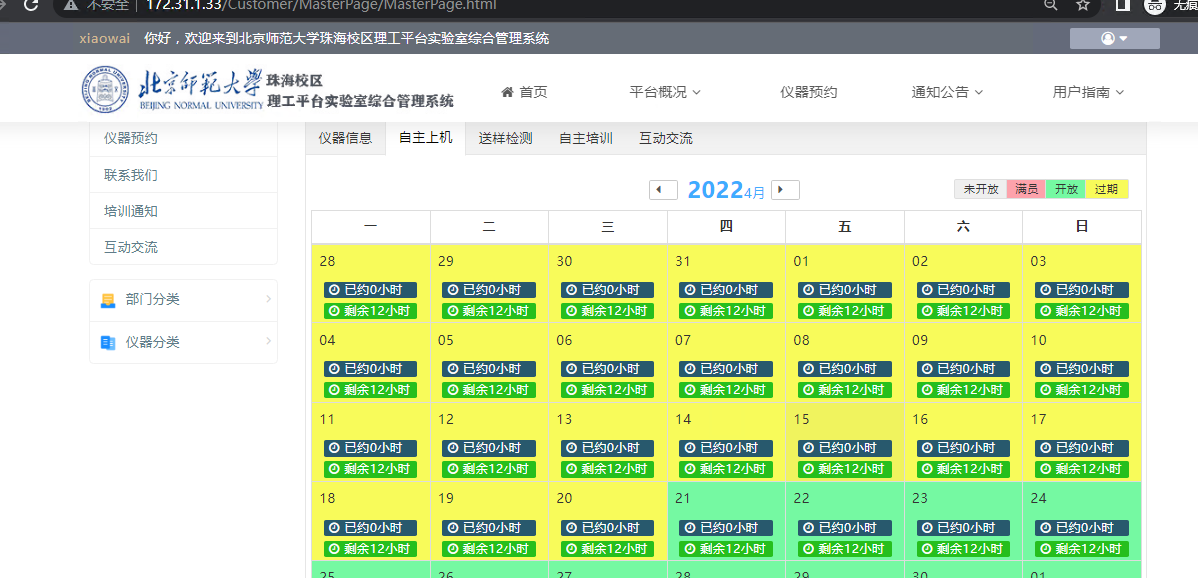 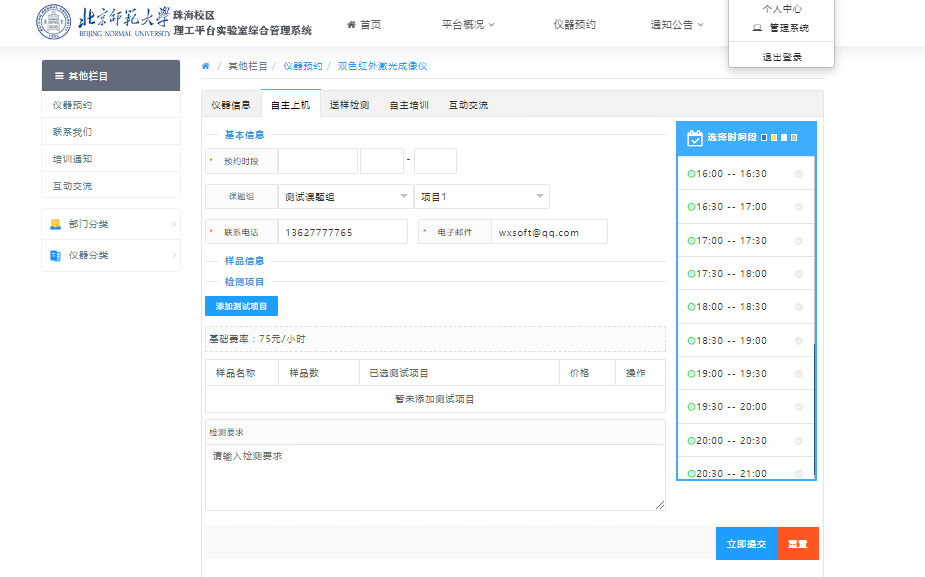 选择右侧需要预约的时间段。支付方式：课题组账户支付，选择对应的课题组。添加测试项目：样品名称，样品数。检测要求按需填写。所有信息填写完成后，点击‘立即提交’即可。等待导师或仪器管理员审核通过后，现场送样或者自主上机即可。费用确认仪器使用完毕以后，仪器管理员会进行费用核定。仪器管理员费用核定完成，点击进入‘个人中心’，找到自己的使用记录，费用确认无误后，点击‘费用确认’即可。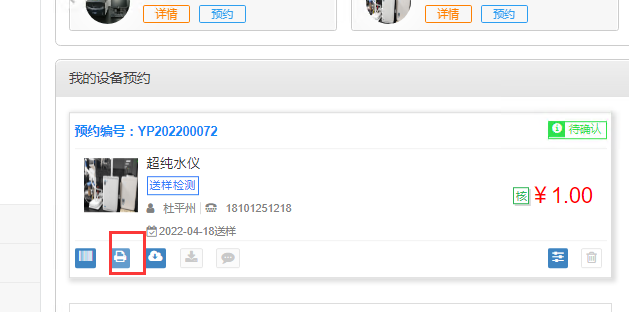 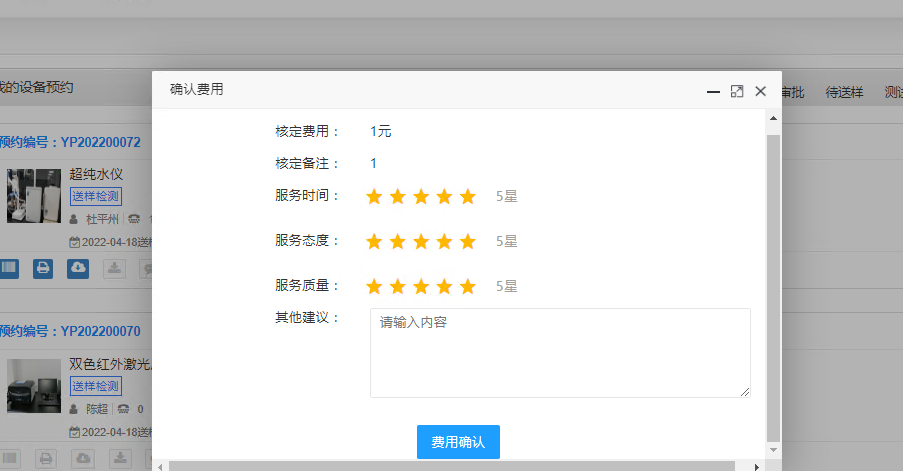 确认阶段可以对仪器进行评分，默认为五星，点击费用确认进行确认下载检测数据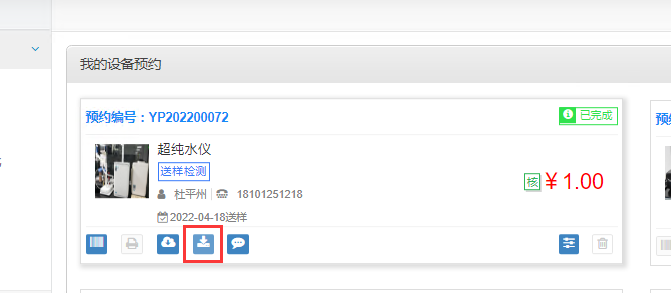 若为送样检测，则可点击图上图标下载送样检测数据培训报名对于有些自主上机的仪器，仪器管理员可能设置了‘必须参加培训’这个参数，预约这台仪器时系统会提示‘必须通过培训才能进行预约’。如果需要使用这台仪器，则需要找到这台仪器，点击‘仪器介绍’-‘自主培训’进行报名，通过后方可进行预约。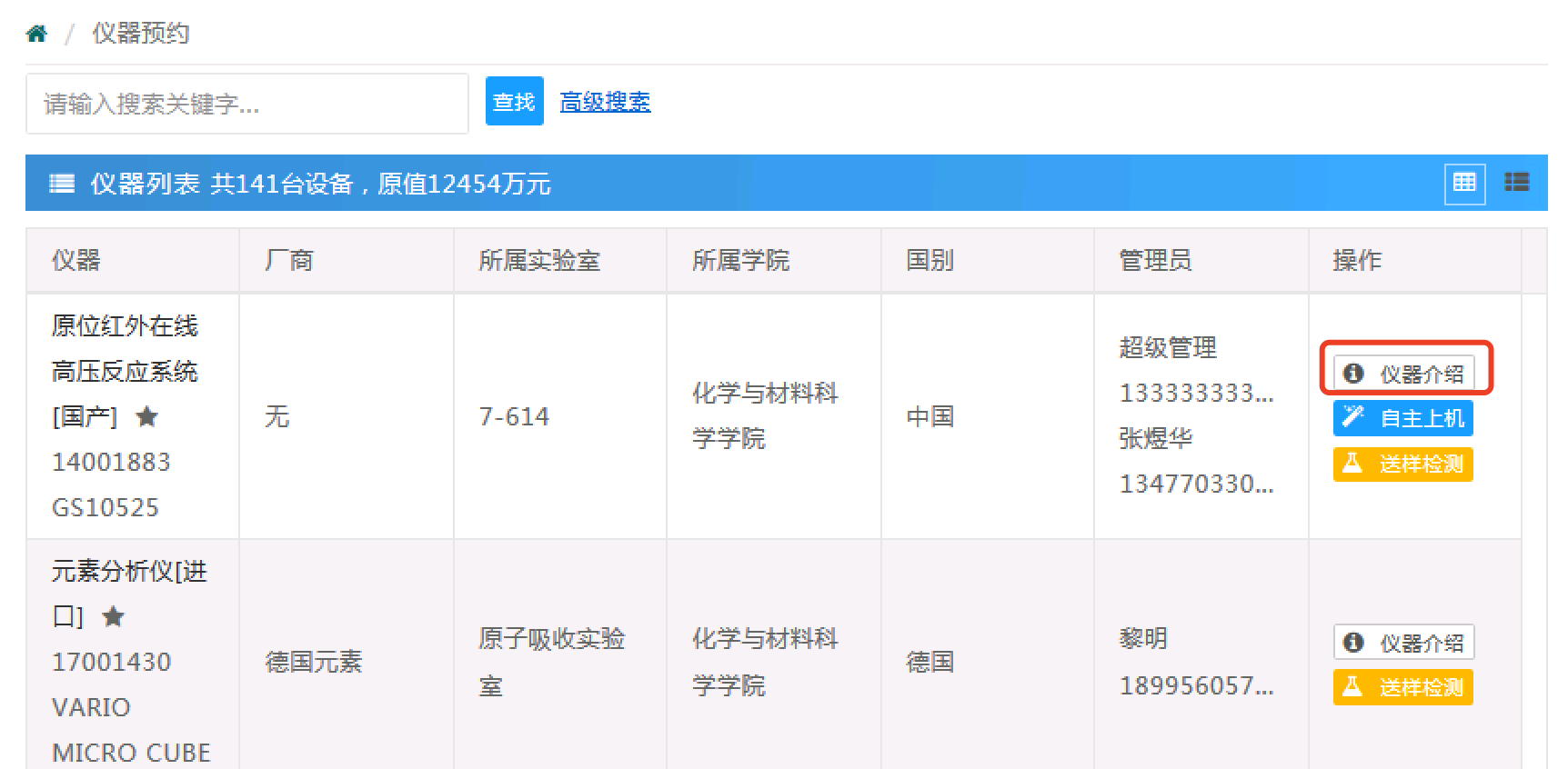 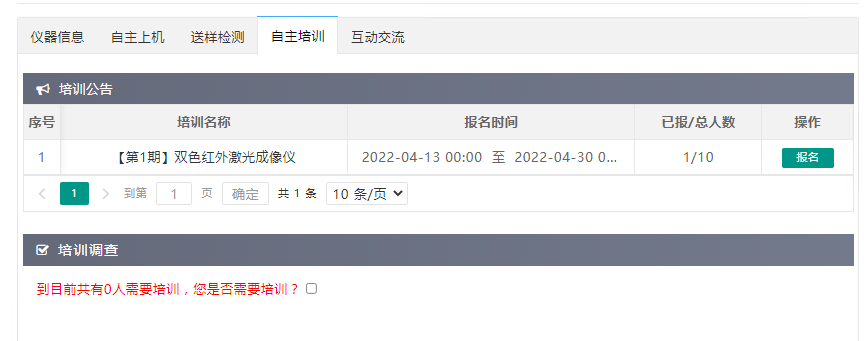 